Отчет по результатам самообследования Муниципального казенного дошкольного образовательного учреждения детский сад №8 «Буратино»за 2015-2016г.г.I. Общая характеристика образовательного учреждения.Ясельный корпус для детей от 2 месяцев до 3 лет функционирует с 2012 года, расположен в одноэтажном блочном здании по ул.Пушкина,4. Детский сад для детей от 3 до окончания образовательных отношений  функционирует с 1958 года, расположен в двухэтажном кирпичном здании, рассчитан на четыре группы по ул.Красноармейская,34. Имеется музыкальный зал, совмещенный с физкультурным залом. Муниципальное казенное   дошкольное  образовательное  учреждение детский сад  № 8 «Буратино» осуществляет свою деятельность в соответствии с Законом Российской Федерации «Об образовании в Российской Федерации», а так же следующими нормативно-правовыми и локальными документамиКонвенцией ООН о правах ребёнка. Законом РФ «Об образовании в Российской Федерации» от 29.12.2012г, № 273-ФЗ;Федеральным законом «Об основных гарантиях прав ребёнка Российской Федерации»; Санитарно-эпидемиологическими правилами и нормативами СанПиН 2.4.1.3049-13; Порядок организации и осуществления образовательной деятельности по основным общеобразовательным программам - образовательным программам дошкольного образованияУставом МКДОУ, а так же нормативно-правовыми и локальными документами;  Детский сад посещает  воспитанники в возрасте от 2 месяцев до окончания образовательных отношений (до 8 лет)Количество групп - 6.  Из них:- ясельная группа «Сказка» (с . до 2 лет) - I  младшая группа «Винни Пух» (с 2 до 3 лет);- II младшая группа «Зайки» (с 3 до 4 лет);
- средняя группа «Воробышки» (с 4 до 5 лет);
- старшая группа «Ромашка» (с 5 до 6 лет);
- подготовительная  группа «Утята» (с 6 до окончания образовательных отношений);Количественный состав групп:  Опекаемые:2015-2016г.г. - 3 ребенка, Инвалиды:2015-2016г.г. – 1ребенок.По данным социального паспорта преобладают:- дети из полных семей: 2015-2016г.г. – 92 семьи.Многодетных семей: 2015-2016г.г. – 17 семей (28 детей) Очередности в МКДОУ д/с №8  нет. Неорганизованные дети в поселке имеются, места предлагаются, но родители отказываются водить детей (в основном детей ясельного возраста), в связи с частыми болезнями. Режим работы детского сада:5-дневная рабочая неделя с выходными днями (суббота, воскресенье).Группы с общеразвивающей направленностью с 10,5 часовым пребыванием детей. Режим работы учреждения с 7.30 до 18.00.II. Структура управления образовательным учреждением.1. Нормативно-правовое обеспечение управления МКДОУ д/с №8Управление Муниципальным казенным дошкольным образовательным учреждением детский сад № 8 «Буратино» осуществляется в соответствии с Законом Российской Федерации «Об образовании в Российской Федерации», а так же другими локальными документами.Продолжается  работа по созданию и обогащению нормативно- информационного обеспечения управления. Используются унифицированные формы оформления приказов.                              2. Формы и структура   управления2.1. Структурно - функциональная модель управления МКДОУ д/с№8Управление МКДОУ д/с№8 осуществляется в соответствии с законом РФ «Об образовании в Российской Федерации» на основе принципов единоначалия и самоуправления. Руководство деятельностью МКДОУ осуществляется заведующим МКДОУ, который назначается на должность и освобождается от должности Учредителем. Заведующий осуществляет непосредственное руководство детским садом  и несет ответственность за деятельность учреждения.Формами самоуправления детским садом  являются:- Общее собрание МКДОУ д/с№8;- Совет педагогов МКДОУ д/с№8;- Родительский комитет МКДОУ д/с№8.Общее собрание МКДОУ д/с№8 осуществляет полномочия трудового коллектива,  обсуждает проект коллективного договора,  рассматривает и обсуждает программу развития МКДОУ д/с№8,  рассматривает и обсуждает проект годового плана работы МКДОУ, обсуждает вопросы состояния трудовой дисциплины в МКДОУ д/с№8 и мероприятия по ее укреплению,  рассматривает вопросы охраны и безопасности условий труда работников, охраны труда воспитанников в МКДОУ д/с№8, рассматривает и принимает Устав МКДОУ д/с№8, обсуждает дополнения  и изменения, вносимые в Устав МКДОУ д/с№8.Совет педагогов МКДОУ д/с№8 осуществляет управление педагогической деятельностью МКДОУ д/с№8 определяет направления образовательной деятельности МКДОУ д/с№8,  отбирает и утверждает общеобразовательные и коррекционные программы для использования в МКДОУ д/с№8, рассматривает проект годового плана работы МКДОУ д/с№8, заслушивает отчеты заведующего о создании условий для реализации образовательных программ в МКДОУ д/с№8,  обсуждает вопросы содержания, форм и методов образовательного процесса, планирования образовательной деятельности, рассматривает вопросы повышения квалификации и переподготовки кадров, организует выявление, обобщение, распространение, внедрение педагогического опыта среди педагогических работников МКДОУ д/с№8.Родительский комитет МКДОУ д/с№8 выполняет следующие функции,  содействует организации совместных мероприятий в МКДОУ д/с№8,  оказывает посильную помощь МКДОУ д/с№8 в укреплении материально-технической базы, благоустройстве его помещений, детских площадок и территорииТаким образом, в МКДОУ д/с№8 реализуется  возможность  участия  в  управлении   детским  садом  всех  участников  образовательного  процесса.  Заведующий детским садом занимает место координатора стратегических направлений.    III. Условия осуществления образовательного процесса  Фактическое количество сотрудников - 36 человек, из них 1чел. совместители. Обслуживающим персоналом детский сад обеспечен на 81,8%. Педагогическим персоналом обеспечен на 100%Н а сегодняшний день обеспеченность педкадрами – 100%. Заведующий Пундель Любовь  Викторовна - имеет высшее образование (окончила Иркутский государственный лингвистический университет), педагогический стаж – 17 лет, административный – 10 лет, соответствует занимаемой должности «руководитель»Педагогический процесс в МКДОУ д/с № 8 обеспечивают специалисты:
старший воспитатель, музыкальный руководитель, 9 воспитателей.                  Образовательный и квалификационный уровень педагогов В 2015 - 2016 учебном году, курсы повышения квалификации педагоги не проходили, так как  прошли 100% педагогов в 2014-2015 уч.           Распределение педагогов по образованию За период 2015-2016г.г. обучаются 4 педагога:два воспитателя в ГБПОУ «Иркутский региональный колледж педагогического образования», муз.руководитель - в ФГБОУ ВО «Восточно-сибирский государственный й институт культуры», один воспитатель – в ФГБОУ ВО «Иркутский национальный исследовательский технический университет» (факультет психологии)За профессиональные достижения за 2015-2016г.г. педагоги учреждения были отмечены:Грамота Управления образования – 1 педагога Работа с кадрами  направлена на повышение профессионализма, творческого потенциала педагогической культуры педагогов, оказание методической помощи педагогамМатериально-техническое обеспечение МКДОУ д/с№8.В МКДОУ д/с№8 создана материально-техническая база для жизнеобеспечения и развития детей, ведется систематически работа по созданию предметно-развивающей среды. Два здания детского сада светлые, имеется центральное отопление, вода, канализация, сантехническое оборудование в удовлетворительном состоянии. В здании ясельного корпуса две группы и   спальные комнаты  отделены друг от друга.Все кабинеты оформлены. При создании предметно-развивающей среды воспитатели учитывают возрастные, индивидуальные особенности детей своей группы.Оборудованы групповые комнаты, включающие игровую, познавательную, обеденную зоны. Группы постепенно пополняются современным игровым оборудованием,  современными информационными  стендами. Предметная среда всех помещений оптимально насыщена, выдержана мера «необходимого и достаточного» для каждого вида деятельности, представляет собой «поисковое поле» для ребенка, стимулирующее процесс его развития и саморазвития, социализации и коррекции.Организованная в МКДОУ д/с№8 предметно-развивающая среда инициирует познавательную и творческую активность детей,  предоставляет ребенку свободу выбора форм активности, обеспечивает содержание разных форм детской деятельности, безопасна и комфорта, соответствует интересам, потребностям и возможностям каждого ребенка, обеспечивает гармоничное отношение ребенка с окружающим миром. Пополняется фонд игрушек  для воспитанников в группах.Воспитательно-образовательный процесс Образовательный процесс в детском саду регламентируется программой развития, основной образовательной программой дошкольного образования, годовым планом работы. Реализация основной образовательной программы осуществляется в соответствии  Федеральным государственным образовательным стандартам дошкольного образования.ДОУ реализует ООП, разработанную, на основе примерной основной общеобразовательной программы дошкольного образования «От рождения до школы» под редакцией Н.Е. Вераксы, Т.С.Комаровой, М.А.Васильевой      Взаимодействие с родителями воспитанников Взаимодействие с родителями коллектив МКДОУ № 8 строит на принципе сотрудничества. При этом решаются приоритетные задачи:повышение педагогической культуры родителей; приобщение родителей к участию в жизни детского сада; изучение семьи и установление контактов с ее членами для согласования воспитательных воздействий на ребенка. В течение учебного года родители привлекались к участию в конкурсах, проводимые в детском саду.   ВЫВОД:  В МКДОУ д/с № 8 создаются условия для  максимального удовлетворения  запросов родителей детей дошкольного возраста их воспитанию и обучению. Родители получают информацию о целях и задачах учреждения, имеют возможность обсуждать различные вопросы пребывания ребенка в ДОУ участвовать в жизнедеятельности детского сада.IV. Результаты  образовательной деятельности Отслеживание уровней развития детей осуществляется на основе педагогической диагностики.Формы проведения диагностики: - диагностические занятия (по каждому разделу программы); - диагностические срезы; - наблюдения.По всем параметрам ведется педагогический мониторинг, проводится коррекционная работа.       В данной таблице указан  уровень освоения Основной образовательной программы дошкольного образования детьми. По результатам диагностики видно, что на конец года программа в в детском саду освоена более чем на 80%На основании проведенной диагностики, выявлены проблемы, причины и спланирована коррекционная работа, которая внесена в календарное тематическое планирование в каждой возрастной группе. Намечена  работа с родителями. Спланирована работа с педагогами: педчасы, консультации, взаимопесещения, обмен опытом и т.д.V. Сохранение и укрепление здоровья. Оздоровительная работа в МКДОУ д/с№8 проводится на основе нормативно - правовых документов:- ФЗ № 52 «О санитарно-эпидемиологическом благополучии населения».- СанПиН2.4.1.3049-13 «Санитарно-эпидемиологические требования к устройству, содержанию и организации режима работы дошкольных организациях».Анализ посещаемости воспитанниками дошкольного учреждения.Анализ уровня здоровья воспитанников За три последних учебных года картина распределения по группам здоровья детей, приходящих в наше дошкольное учреждение, просматривается таким образом: В связи с отсутствием медицинского работника в ДОУ, мероприятия, направленные на улучшение состояния здоровья детей, планируются и проводятся оздоровительного и профилактического плана непосредственно педагогами групп.       Сравнительный анализ заболеваемости детей, позволил выявить, что уменьшилось количество детей, дней пропущенных по болезни, но не намного. Причина тому, на наш взгляд, современная ситуация, характеризующаяся социальными потрясениями, снижением уровня жизни, экологическим неблагополучием. Все вышеизложенное ставит необходимостью совершенствовать систему лечебно-профилактических мероприятий, активизировать работу по пропаганде здорового образа жизни. Осуществляются мероприятия по профилактики ОРЗ: утренний фильтр детей, сквозное проветривание, ежедневное кварцевание, влажная уборка, генеральная уборка с применением дизсредств, ношение чесночных бус, употребление витамин. В связи с отсутствием медработника другие мероприятия не имеем возможности проводить.Заведующей  МКДОУ д/с№8 ведется учет и анализ общей заболеваемости воспитанников, анализ простудных заболеваний.Между МКДОУ д/с №8 и ОГБУЗ «ЦРБ г.Бодайбо» заключаются договора на оказание медицинских услуг , а именно: организация и проведение подготовительных этапов ежегодных профилактических осмотров детей, планирование и проведение профилактических прививок, проведение осмотра на педикулез, направление детей с положительной реакцией Манту на консультацию к фтизиатру, наблюдение детей  бывших в контакте с инфекционными детьми, отбор виражных проб тубинфицированных детей. VI. Организация питания, обеспечение безопасности.Организация питанияВ МКДОУ д/с№8 организовано 4-х разовое питание на основе десятидневного меню. В меню представлены разнообразные блюда, исключены их повторы. При составлении меню соблюдаются требования нормативов калорийности питания. Постоянно проводится витаминизация третьего блюда. 
При поставке продуктов строго отслеживается наличие сертификатов качества.
Контроль за организацией питания осуществляется заведующим МКДОУ д/с  № 8.В МКДОУ д/с№8 имеется вся необходимая документация по организации детского питания. На пищеблоке имеется бракеражный журнал, журнал здоровья и т.д.  На каждый день пишется меню-раскладка.            Обеспечение безопасности образовательного учреждения.Здания детского сада оборудованы современной автоматической пожарной сигнализацией, что позволяет оперативно вызвать наряд  охраны в случае чрезвычайной ситуации. Обеспечение условий безопасности в МКДОУ д/с№8 выполняется согласно локальным нормативно-правовым документам. Имеются планы эвакуации. Составлены акты и проведены испытания спортивно инвентаря, акты-разрешения на проведение занятий в физкультурном зале, акты испытания пожарных лестниц, пожарного крана, рукавов, проведены замеры сопротивления электропроводки. и т. д.  Создана добровольно пожарная дружина. Ежегодно в мае и октябре месяце, совместно с пожарной часть проводятся тренировочные учения детей и работников детского сада. Территория по всему периметру ограждена деревянным забором.
Прогулочные площадки в удовлетворительном санитарном состоянии.
 Состояние хозяйственной площадки удовлетворительное, мусор из контейнера вывозится по мере заполнения.
 Для обеспечения безопасности  разработан Паспорт антитеррористической защищенности.
С детьми проводятся беседы, занятия по ОБЖ, развлечения    по соблюдению правил безопасности на дорогах. Проводится  вводный инструктаж с вновь прибывшими сотрудниками, противопожарный инструктаж и инструктаж по мерам электробезопасности. Работники своевременно проходят проверку по охране труда, пожарной безопасности и оказанию первой помощи. Ежедневно ответственными лицами осуществляется контроль с целью своевременного устранения причин, несущих угрозу жизни и здоровью воспитанников и работников. В 2014г установлены видеокамеры на территории ясельного корпуса.               VII. Социальная активность и партнерство МКДОУ д/с № 8С целью повышения качества образовательных услуг, уровня реализации Основной общеобразовательной программы МКДОУ д/с№8   коллектив детского сада поддерживает  прочные отношения с социальными учреждениями:МКОУ Мамаканская СОШМузыкальная школа п. МамаканДосуговый центр Поселковая  библиотека Дом для престарелых и инвалидовГосударственный природоохранный заповедник «Витимский»Станция юных натуралистовДля подготовки и успешной адаптации к обучению в школе осуществляется преемственность образования между детским садом и МКОУ Мамаканской СОШ. Совместно со школой  разработан план мероприятий, предусматривающий тесный контакт воспитателей и учителей начальной школы, воспитанников дошкольного учреждения и учеников первого класса:отслеживалась адаптация выпускников детского сада; проводилась диагностика готовности детей к школе; экскурсии различной направленности,совместные праздники. В связи с отсутствием психолога, проведением диагностических исследований готовности ребенка к школе занимаются воспитатели. Ежегодной традицией  является  совместный спортивный праздник между детьми подготовительной группы и первоклассниками, который проходит на базе нашего МКДОУ д/с №8. Ежегодно в декаду инвалидов дети нашего детского сада с концертной программой посещают ветеранов.Активно сотрудничаем с Витимский заповедником и станцией юных натуралистов, принимая участие в их конкурсах. Наши воспитанники посещают поселковую библиотеку. Сотрудники библиотеки организовывают для детей различные  игры, беседы, развлечения.Участие воспитанников МКДОУ д/с № 8 в мероприятиях различного уровняРезультатом профессиональной и творческой деятельности педагогического коллектива является участие в конкурсах разного уровня.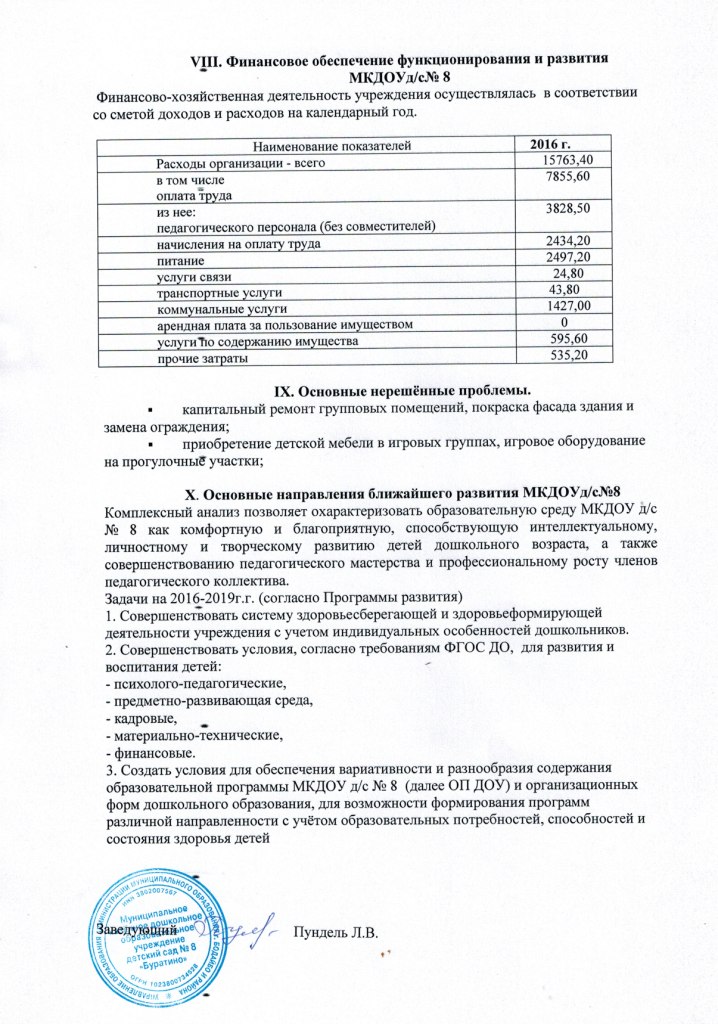 годясельная 1 младшая2 младшаясредняястаршаяподгот.всегоНа 01.09.1591517242328116На 01.05.16191020231825115Всего педагоговВысшее образованиеСредне - специальное образование1118,2% (2)54,5% (6)ГгодВсего педагоговВысшая квалификационная категорияПервая квалификационная категорияВторая квалификационная категорияСоответствие занимаемой должностиБез категории2015-2016110% (0)2 (18,2%)05 (45,5%)4 (36,4%)Возрастные группыВозрастные группыВозрастные группыВозрастные группыВозрастные группыВозрастные группыВозрастные группыВозрастные группыВозрастные группыВозрастные группыВозрастные группыВозрастные группы2 мл.гр.2 мл.гр.2 мл.гр.Ср.гр.Ср.гр.Ср.гр.Ст.гр.Ст.гр.Ст.гр.Подгот.грПодгот.грПодгот.грН.г.Н.г.К.г.Н.г.К.г.Н.г.Н.г.Н.г.К.г.Н.г.К.г.К.г.Труд92,610010089,991,374,874,810010064,364,394Коммуникация83,292,592,567,792,381,681,6868674,674,695,4Познание76,892,192,168,985,478,178,195,495,466,666,686,8Сенсорное развитие76,295,195,17695,778,678,682,382,372,172,183,7Математика61,880,380,343,592,274,174,182,482,468,168,195,4Музыка 801001006485,181,181,186,786,779,479,486,6Игровая деятельность61,892,292,265,291,388,188,186,886,8676785,6Рисование56,910010062,389,990,590,596,196,180,680,699,9Лепка80,410010068,185,588,988,994,294,289,689,694,6Аппликация56,410010058,378,290,590,594,194,199,999,996Конструирование 58,810010071,783,892,892,894,194,188,388,399Оригинальность рассказа89,710010074,282,666,666,676,576,565,365,395,8Общий результат по группе72,9969667,587,882,1482,1489,5589,5576,3176,3192,73Учебный годКоличество детейПосещено детоднейПропущено всегоПропущено по болезниПропущено по болезниПропущено по болезниПримечанияУчебный годКоличество детейПосещено детоднейПропущено всеговсегоза год на 1 ребенказа месяц на 1 ребенкаПримечания20131161404334423039262,2На 01.01.2014г 201412448823790199319,54,7На 01.05.2014г2015128125696574312728,153,57На 01.05.2015г.2016112 109397235319128,53,6На 01.05.2016Учебный годГруппа здоровьяГруппа здоровьяГруппа здоровьяГруппа здоровьяГруппа здоровьяГруппа здоровьяГруппа здоровьяГруппа здоровьяЧасто болеющие детиЧасто болеющие детиСтепень адаптации к ДОУСтепень адаптации к ДОУСтепень адаптации к ДОУУчебный год1-я1-я2-я2-я3-я3-я4-я4-яЧасто болеющие детиЧасто болеющие детиСтепень адаптации к ДОУСтепень адаптации к ДОУСтепень адаптации к ДОУУчебный годнач.г.кон.г.нач.г.кон.г.нач.г.кон.г.нач.г.кон.г.нач.г.кон.г.Легкаясредняятяжелая2013-201418227270431-44,6%45,8%9,6 %2014-201530418978491-6673,68%26,32%-2015-20161924293945116685,7%14,3%-№ п/пНаименование конкурса2014-2015г.результат2015-2016результат1На муниципальном уровне22Победители, участник, лауреаты23Победители, участник2На всероссийском уровне7Победители, участник, лауреаты28Участники, победители№ п/пНаименование конкурса2014-2015г.результат2015-2016г.результат1На муниципальном уровне8Победители, участник4участник2На всероссийском уровне6Победители, участник5Победители, участник